School Closure 2020 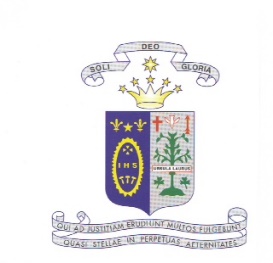 Additional Resources for 3rd & 4th Class PupilsMarch 30th 2020Hi girls. Hope you’re all keeping well. Don’t forget to stay active and also help your parents around the house. It’s hard for everyone being at home all the time. We’ve listed some activities below that you might find fun and will also help you keep up with school work. You can work on them next week and there’s plenty there if you feel like doing some work over the Easter holidays also. Do a little bit every day and we’ll catch up as best we can when we go back to school. Mrs. Veale & Miss HowlettFor those that come to us for readingIf you do nothing else girls, please spend 10/15 minutes every day reading. If you have your reader at home, pick a paragraph or two and read them out loud, 5 times, with someone – this will help your fluency J Then take a look at some of the following websites.https://home.oxfordowl.co.uk/books/free-ebooks/ is a great site to access a wide range of eBooks. Scroll half way down the page and look for the ‘Jump straight in’ section. Start with the age group just below your own age. It’s much better to practise your reading with books that are a bit easy for you. On the next page, select the first level. You can always move up a level if you find it too easy. Your mum/dad will have to sign up before you can read the book but once they do it the first time, then just log in the next time you use the website. Again, it’s really important to read out loud, with someone. You don’t have to read every page 5 times but maybe pick a page or two that you found a little difficult and read those several times. If you’d like to hear a book being read for you, go to https://www.storylineonline.net/ and choose from a wide range of stories there. For 4th Class girls, ‘A Bad Case of Stripes’ is there. Remember we read it during one of our comprehension strategies lessons? You can find that here - A Bad Case of StripesSign up to www.readtheory.org, do the simple placement test and then work your way through the short quizzes. Read those paragraphs out loud, 5 times, with someone, before you select the answer to the question about the text. For those that come to us for spellingsBlends (2 consonants together) - Try these games if you find blends hard  Word WarehouseBowling AlleyTo practise spelling words with blends and vowel combinations, play these games Forest Phonics orDinosaur EggsPick one sound to practise every day and you’ll soon be flying!Fancy doing an Easter wordsearch? https://www.abcya.com/games/easter_word_searchFor those that come to us for MathsDon’t forget to spend some time on your Maths girls, in particular your Tables. If you do nothing else, please spend time learning your Tables! These are fun games by the way JHit the Button Great for tables & number activitiesMental Maths Train Good for addition, subtraction, multiplication and divisionCaterpillar Ordering Ordering numbers & number sequences. Levels range from numbers to 5 up to decimals.Daily 10 - Mental Maths Challenge Daily mental maths challengePlace Value Charts Place valueHickory Dickory Dock How to tell the timeEquivalent Fractions Working with and exploring equivalent fractionsAdditional Resourceswww.ncse.ie/online-resources - Parental booklets and Top Tip Sheets for speech & language activities and occupational therapy exercisesSensory & Physical Needs Ideas for sensory activities, also fine and gross motor skillshttps://www.gonoodle.com/ for exercise and physical activity breaksDance Mat Typing Dance Mat Typing to learn touch typingFinally, lots of enjoyable activities here in a 14 Day Home Challenge – have fun and mind yourselves J14 Day Home Challenge  